健行科技大學 資訊工程系 2018高中職生暑期研習活動 (第一期)光纖網路結構化佈建研習營研習內容：光纖網路結構化原理、光纖熔接、光纖品質量測及長度的判讀。競賽主題：光纖斷點搶救、客製化光纖手環製作。研習日期：2018年7月2日(一) 13:00 ~ 17:00 至 7月3日(二) 9:00 ~ 17:00研習地點：電資學院D107 思科網路學院實驗室研習人數：50 人(額滿為止)研習證書：12小時研習證書競賽獎狀與獎金：團體競賽每組二人，取前三組以及佳作二組，每位組員獎狀一只。團體競賽獎金第1名3000元、第2名2000元、第3名1000元。2018暑期高中職自走車研習營研習內容：線迷宮、循跡競速、循跡避障。研習日期：2018年7月4日(三) 9:00 ~ 16:00 至 7月6日(五) 9:00 ~ 16:00共計三天研習地點：電資學院資工系實驗室(D517, D518, D216)研習人數：80 人(額滿為止)研習證書：21小時研習證書競賽獎狀與獎金：團體競賽每項目取前三組以及佳作二組，獲獎者除頒發獎狀之外，每項目分別頒發第一名獎金3000元、第二名獎金2000元、第三名獎金1000元。2018暑期高中職駭客體驗營研習日期：第一梯：2018年7月9日(一) 10:00 ~ 16:00第二梯：2018年7月10日(二) 10:00 ~ 16:00研習地點：資工系滲透測試實驗室(電資學院D717)研習人數：每梯次30人(額滿為止)研習證書：6小時研習證書研習內容：駭客攻擊步驟、Kali Linux實務操作、WINDOWS滲透測試。競賽獎狀與獎金：獲獎者除頒發獎狀之外，頒發第一名獎金1500元、第二名獎金1000元、第三名獎金800元。 健行科技大學 資訊工程系 2018高中職生暑期研習 (第一期)活動報名表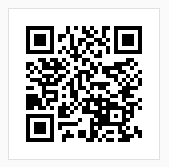 主辦單位：健行科技大學  資訊工程系連絡電話：蘇小姐 03-4581196 分機 7701報名網址：https://goo.gl/9yBNX2 (請填寫下方表格或上網填寫皆可報名)(如不敷使用，請自行增加)活動項次研習名稱日期人數1光纖網路結構化佈建研習營7月2日(一) 13:00~17:00 至7月3日(二) 9:00 ~ 17:00502自走車研習營7月4日(三) 9:00 ~ 16:00 至7月6日(五) 9:00 ~ 16:00803駭客體驗營(第一梯)7月9日(一) 10:00 ~ 16:00304駭客體驗營(第二梯)7月10日(二) 10:00 ~ 16:00302018高中職生暑期研習活動報名表2018高中職生暑期研習活動報名表2018高中職生暑期研習活動報名表2018高中職生暑期研習活動報名表2018高中職生暑期研習活動報名表2018高中職生暑期研習活動報名表2018高中職生暑期研習活動報名表2018高中職生暑期研習活動報名表學校科年班姓名生日(保險資料)身分證字號(保險資料)連絡電話Line ID活動項次(可複選)